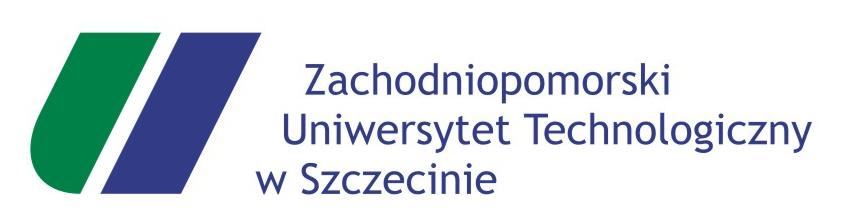 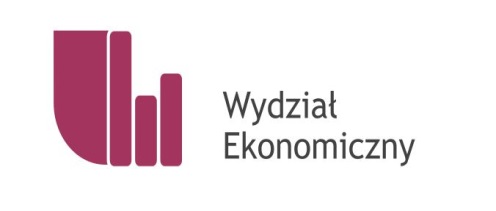 STUDIUM PRZYPADKU „IBIS ZOO” case study	W waszym mieście od dawna działa zoo. Nazywa się Ibis Zoo i nikt nie pamięta, kto wymyślił taką nazwę. Zoo należy do miasta i jest zarządzane przez Wydział ds. Zieleni. Zoo jest zlokalizowane dość daleko od centrum. Nie ma tu stałej komunikacji miejskiej, tylko bus zamawiany na życzenie grup. Można tu dojechać indywidualnie, ale przestrzeń parkingowa jest dość ograniczona. Każdego roku zoo odwiedza ok. 250 tys. osób, które płacą 5 zł za bilet wstępu. Taryfa biletowa zoo nie była zmieniana od początku jego istnienia. Zoo posiada następujące zwierzęta:Ara hiacyntowa (Anodorhynchus hyacinthinus)Daniel mezopotamski (Dama mesopotamica)Gibon czarny (Nomascus leucogenys)Gołębiak kasztanowy (Zenaida graysoni)Ibis grzywiasty (Geronticus eremita)Żuraw białoszyi (Grus vipio)Żuraw biały (Leucogeranus leucogeranus)Kaczka madagaskarska (Anas melleri)Taraj (Prionailurus viverrinus)Kot argentyński (Leopardus geoffroyi)Koczkodan Diana (Cercopithecus diana diana)Kondor wielki (Vultur gryphus)Lemur czerwonobrzuchy (Eulemur rubriventer)Lemur mongoz (Eulemur mongoz)Mokok niebieskooki (Eulemur flavifrons)Lemur mokok (Eulemur macaco)Lew azjatycki (Panthera leo persica)Lampart cejloński (Panthera pardus kotiya)Makak wanderu (Macaca silenus)Mandryl (Mandrillus sphinx)Manul (Otocolobus manul)Bielik (Haliaeetus albicilla)Orłosęp brodaty (Gypaetus barbatus aureus)Panda mała (Ailurus fulgens fulgens)Pantera mglista (Neofelis nebulosa)Sika wietnamska (Cervus nippon pseudaxis)Słoń indyjski (Elephas maximus)Sęp kasztanowaty (Aegypius monachus)Tygrys syberyjski (Panthera tigris altaica)Lemur wari (Varecia variegata)Varecia (Varecia rubra)Zebra Grevy`ego (Equus grevyi)Żyrafa Rothschilda (Giraffa camelopardalis rothschildiRocznie – jak wspomniano - zoo odwiedza 250 000 osób, najczęściej są to rodzice (lub dziadkowie) i 1-2 dzieci, dzięki czemu uzyskuje ono 1 250 000 zł przychodu. Jednakże koszty to ponad 2 200 000 zł, a więc każdego roku miasto musi dołożyć do funkcjonowania zoo 950 000 zł.Na koszty składają się:  koszty wynagrodzenia pracowników zoo (30 osób, w sumie to ok. 180 000 zł rocznie), koszty utrzymania terenu i budynków (1 000 000 zł) oraz koszty opieki nad zwierzętami (1 020 000 zł).W tym roku miasto postanowiło zaprzestać dofinansowania zoo, a więc od 2015 roku musi być ono samofinansującym się przedsięwzięciem. Zaplanuj zmiany w polityce taryfowej, zmiany w polityce promocyjnej i komunikacji z otoczeniem oraz inne zmiany w funkcjonowaniu zoo, które pomogą mu stać się samowystarczalną instytucją. Na co powinni zwrócić uwagę / czego oczekujemy w rozwiązaniu tego case`u:Należy zróżnicować ceny biletów za zwiedzanie zoo, oszacować roczne przychody w oparciu o nowe stawki.Należy poszukać innych źródeł przychodów, niż same bilety – np. uruchomienie dodatkowej działalności komercyjnej w ramach zoo (sklepy, kawiarnia); uzyskanie sponsorów wśród firm, możliwość „adoptowania” zwierzęcia przez konkretne osoby.Uruchomienie działalności edukacyjnej – spotkania, pokazy dla przedszkoli, szkół.Zorganizowanie regularnego transportu miejskiego do zoo.Zaplanowanie promocji zoo: tu różne pomysły mogą się pojawić – reklama ze zwierzętami w roli głównej; reklama z udziałem znanej osoby/mieszkańca miasta; wydarzenia specjalne otwarte dla wszystkich, dni ze specjalnymi cenami, nowe ulotki dostępne w centrum informacji turystycznej, strona internetowa promująca zoo….Uwzględnienie w promocji zoo jego nazwy: Ibisy to rodzina ptaków pelikanowatych, jest ich prawie 30 gatunków, w tym zoo jest jeden jego gatunek Ibis grzywiasty – można stworzyć nowe logo, czy całą promocję opartą o ten motyw.Oferta zoo powinna być bardziej zgodna z nazwą – powinno być więcej ptaków / albo / Należy zmienić nazwę zoo, aby nie sugerowała dominowania ptaków wśród zwierząt.Próba racjonalizacji kosztów – powinny znaleźć się tu pomysły, jak obniżyć koszty utrzymania terenu i zwierząt.